KOŁO PZW                                							Wędrzyn, dnia 29.06.2023r.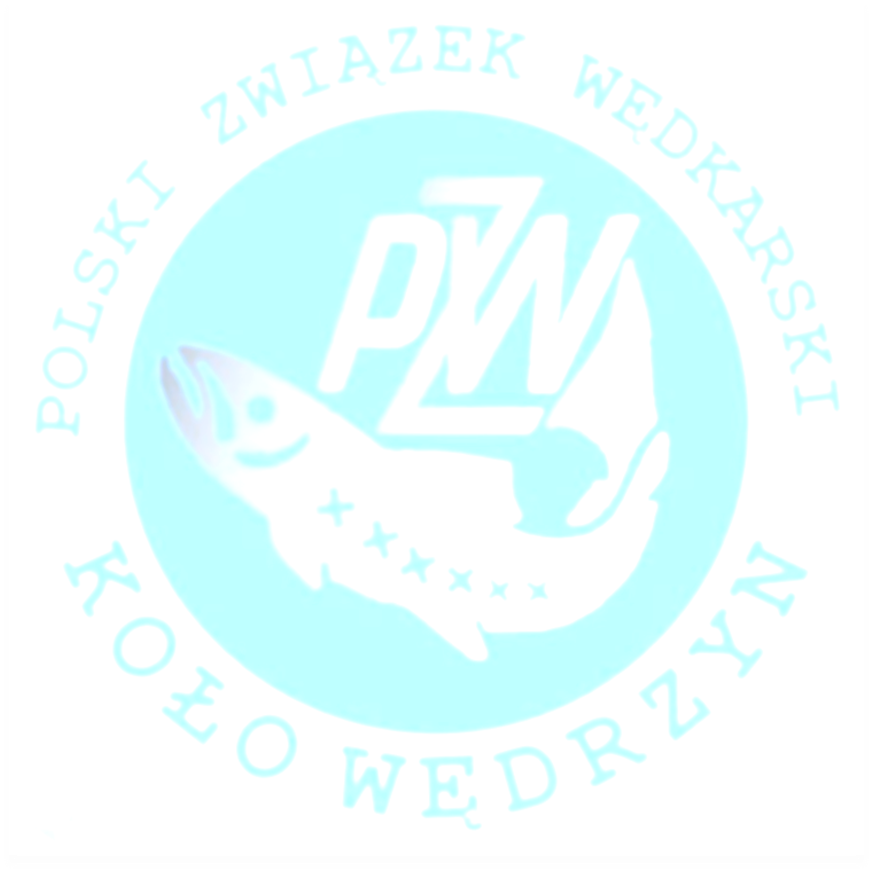 WĘDRZYNOGŁOSZENIE !!!!Zarząd Koła Wędkarskiego w Wędrzynie zawiadamia, że w dniach 29-30.07.2023r. (sobota/niedziela) organizuje dzienno-nocne zawody wędkarskie na jeziorze „POSTOMSKO” dla członków koła. Jednocześnie są to zawody zaliczane do cyklu zawodów o tytuł mistrza oła.Zapisy przyjmuje kol. Wiesław BIENIEK (tel. 602 393047) do dnia 27.07.2023 r.Zbiórka zawodników w dniu rozpoczęcia zawodów 29.07.2023r. o godz. 16.00przy punkcie czerpania wody.Osoby nie mające pozwolenia na wędkowanie na jeziorze „POSTOMSKO” wpłacają 10,00 zł.Czas trwania zawodów – I część od godz. 16.00 do 20.00 w dniu 29.07.2023r. oraz           II część od godz. 20.45 w dniu 29.07.2023r. do godz. 07.00 w dniu 30.07.2023r.	Za zajęcie czołowych miejscgwarantowane nagrody rzeczowe.Serdecznie zapraszamy do udziału w zbiorowym wędkowaniu.																      Prezes Zarządu       Koła PZW Wędrzyn                                                                                 Marek MARCINIAK